Интегрированная проверочная работа для 2 класса, 2 полугодие: текстЗадание 1.  Сколько в этом тексте абзацев? Запиши цифрой.Ответ:	______Задание 2.  Найди третий абзац. О чём говорится в этом абзаце? Допиши в предложении одно слово.Ответ:	В этом абзаце говорится о _______________Задание 3.  Найди в тексте ответ на вопрос.  Как контролируется точность хода часов?Спиши это предложение.________________________________________________Задание 4.   Найди в выписанном предложении однокоренные слова. Запиши их, выдели корень.________________________________________________Задание 5.  Найди в тексте все имена собственные. Выпиши.______________________________________________________________________________________________________________________________________________________________________________Задание 6. Рассмотри рисунки. Как ты думаешь, какая из этих башен Спасская. Отметь +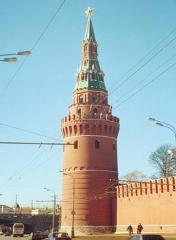 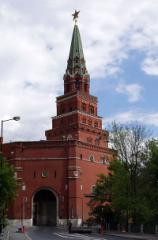 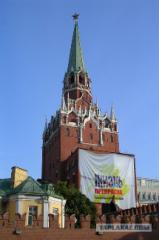 ___________________________________________________________Задание 7. Найди в тексте ответ на вопрос.  Чем отличается Спасская башня от других башен Кремля.___________________________________________________________                              Задание 8. 1) Обозначь части речи в предложении:                       Музыку у курантов исполняют колокола.2) Подчеркни в словах этого предложения буквы проверяемых безударных гласных.3) Запиши количество звуков и количество букв в слове:	исполняют			Задание 9.Длина часовой стрелки 2 м 97 см, длина минутной  3м 28 см. Запиши вопрос задачи, если она решается так:    3м 28см-2 м 97 см____________________________________________________________________________________________________________________________________Задание 10.Запиши вопрос задачи, если она решается так:    3м 28см+2 м 97 см____________________________________________________________________________________________________________________________________ДОПОЛНИТЕЛЬНЫЕ ЗАДАНИЯЗадание 11.Высота Спасской башни со звездой 71 м, а высота цифр часов 72см.На сколько см высота башни больше, чем высота цифр.Ответ: ____________________________________________________________  Задание 12. Прочитай текст.    Спасская башня Казанского Кремля представляет собой белокаменное четырехъярусное здание высотой 45 метров и шириной 23 метра. Часы появились на башне в XVIII веке. Первоначально они были механическими и работали довольно нестандартным образом: циферблат вращался вокруг неподвижной стрелки. Только в наше время - в 1963 году - механизм работы часов кардинально изменился: в Спасскую башню был внедрен электронный механизм, который позволял сделать бой автоматическим, а часы выводились на трех гранях башни.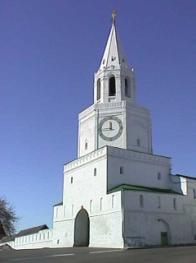 Как ты думаешь, почему Спасская башня Московского Кремля самая знаменитая? Напиши.____________________________________________________________________________________________________________________________________Источники информацииhttp:// www.photosight.ru/photohttp://900igr.net/kartinki/geo.http://gidtravel.com/countru/ r.Kaztur.ru.http://www.russianc: ty.ru/ text.                                             Самая знаменитая из 20 башен Московского Кремля – Спасская. Спасская башня занимает 10 этажей, её высота со звездой – 71 м.     На ней установлены часы с музыкальным механизмом – Кремлёвские куранты. Механизм занимает 3 этажа и расположен в специальных комнатах. Он приводится в действие при помощи гирь весом от 100 до 200 кг.        Музыку у курантов исполняют колокола. Один большой, он отмечает часы, и десять поменьше, их мелодичный перезвон раздаётся  каждые 15 минут. Самый большой весит 500 кг. Все колокола размещены на десятом этаже.                                                                          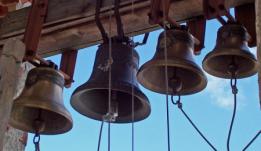        Основные размеры часов: высота цифр 72 см, длина       часовой стрелки 2 м 97 см, длина минутной 3 м 28 см.   Заводятся часы два раза  в сутки с помощью               электромоторов.  Точность хода часов контролируется специальными приборами, а также дежурным часовщиком.     Механизм кремлёвских часов работает исправно почти полтора века.  На его чугунной основе написано : «Часы переделаны в 1851 году братьями Бутеноп в Москве».                                                                  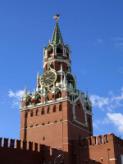 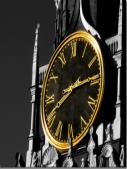 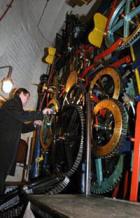 СловоЧасть речиМузыку–______________________у–______________________курантов–______________________исполняют–______________________колокола–______________________